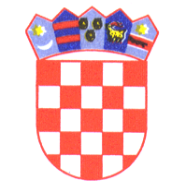 REPUBLIKA HRVATSKA  ISTARSKA ŽUPANIJA        GRAD BUZET    GRADONAČELNIKKLASA: 602-01/19-01/23URBROJ: 2106/01-03-01-19-3Buzet, 10.9.2019.Na temelju članaka 11. i 12.. Pravilnika o stipendiranju učenika i studenata („Službene novine Grada Buzeta“, broj 5/19, a sukladno Zaključku o broju i visini mjesečnog iznosa stipendije za školsku/akademsku 2019./2020. godinu (KLASA: 602-01/19-01/23, URBROJ: 2106/01-03-01-19-2, od 5. rujna 2019. godine gradonačelnik Grada Buzeta, raspisujeN A T J E Č A JZA DODJELU STIPENDIJA ZA OBRAZOVANJE ZA ŠKOLSKU-AKADEMSKU 2019./2020. GODINUI.(1)Grad Buzet u školskoj-akademskoj 2019./2020. godini radi podizanja znanja i sposobnosti građana sa svog područja, radi zadovoljavanja potreba za obrazovanjem kadrova te potpore i poticanja na daljnje školovanje učenika i studenata koji su tijekom dosadašnjeg školovanja ostvarili dobre rezultate, odnosno zbog posebnih okolnosti dodjeljuje stipendije u skladu s Pravilnikom o stipendiranju učenika i studenata.(2) Mjerila i kriteriji za dodjelu stipendija su:    - opći uspjeh učenika/studenta,    - upisana godina školovanja/studija,    - sudjelovanje na natjecanjima, znanstvenim ili znanstveno-stručnim skupovima,       osvojene nagrade, postignuti rezultati, objavljeni radovi,    - volonterski i društveni angažman,    - posebne okolnosti.II.U školskoj/akademskoj godini 2019./2020. Grad Buzet dodijelit će:24 stipendije za učenike srednjih škola,40 stipendija za studente sveučilišnih (preddiplomskih, diplomskih i integriranih preddiplomskih i diplomskih) ili stručnih studija do 2 stipendije za učenike koji se školuju za deficitarno zanimanje medicinska sestra/medicinski tehničar opće njege i studente koji se školuju za zanimanje prvostupnik/ca sestrinstva, stručni/a prvostupnik/ca sestrinstva, sveučilišni/a prvostupnik/ca sestrinstva, magistar/ra sestrinstva, diplomirani/a medicinski brat/ sestra i to po jedna stipendija za učenike i jedna za studente,potpore za obrazovanje učenicima s većim teškoćama u razvoju čije se srednjoškolsko obrazovanje obavlja u posebnim ustanovama.III.(1)Pravo na stipendiju mogu ostvariti učenici srednjih škola i studenti  sveučilišnih (preddiplomskih, diplomskih i integriranih preddiplomskih i diplomskih) ili stručnih studija:ako su državljani Republike Hrvatske s prebivalištem na području Grada Buzeta najmanje posljednjih pet godina od dana podnošenja zahtjeva za stipendiju, ako imaju status redovnog učenika ili studenta,  a nemaju odobrenu stipendiju ili kredit po drugoj osnovi,ako po prvi puta upisuju godinu školovanja/studija.(2)Prema istim uvjetima i kriterijima iz stavka 1. ovoga članka, pravo na stipendiju mogu ostvariti i učenici koji imaju prebivalište na području Grada Buzeta, a koji pohađaju Srednju školu u Buzetu i to sukladno članku 5. citiranog Pravilnika.(3)Učenici koji pohađaju nastavu izvan područja Grada Buzeta za programe za koje su formirana odjeljenja pri Srednjoj školi Buzet ne mogu ostvariti pravo na stipendiju temeljem citiranog Pravilnika.IV.(1) U školskoj 2019./2020. godini dodijelit će se ukupno 24 stipendije za nastavak školovanja u srednjim školama i to:      a) Petnaest stipendija (15) dodijelit će se učenicima srednjih škola koji se školuju izvan područja Grada Buzet od kojih:za trogodišnja industrijska i obrtnička zanimanja dodijelit će se 8 stipendija u visini od 500,00 kuna mjesečno,za sva četverogodišnja usmjerenja, izuzev gimnazijskih usmjerenja,  dodijelit će se 7 stipendija u visini od 400,00 kuna mjesečno.b) Devet stipendija (9) dodijelit će se učenicima koji se školuju u Srednjoj školi Buzet u visini od 200,00 kuna mjesečno, i to:tri stipendije (3) za učenike gimnazijskog usmjerenja,tri stipendije (3) za učenike strukovnih četverogodišnjih usmjerenja,tri stipendije (3) učenicima trogodišnjih obrtničkih zanimanja.(2) Ukoliko se ne popune mjesta po navedenim grupama školovanja popunit će se kandidatima sa zbirne liste pristiglih prijava na temelju postignutih bodova prema uspjehu u obrazovanju, a visina stipendije utvrdit će se sukladno grupi školovanja određenoj stavkom 1., podstavkama a) i b) ove točke.V.U školskoj 2019./2020. godini učenicima koji se školuju izvan područja  Grada Buzeta neće se dodjeljivati nove stipendije za gimnazijska usmjerenja.VI.U školskoj 2019./2020. godini  Grad Buzet će učenicima s većim teškoćama u razvoju čije se srednjoškolsko obrazovanje obavlja u posebnim ustanovama što dokazuju odgovarajućom potvrdom škole, a udovoljavaju općim uvjetima iz Pravilnika o stipendiranju učenika i studenata, dodijeliti potporu za obrazovanje i na njih se neće primjenjivati postupak bodovanja primjenom kriterija iz članka 18. Pravilnika o stipendiranju učenika i studenata.VII.(1) U akademskoj 2019./2020. godini dodijelit će se 40 stipendija za nastavak školovanja na sveučilišnim (preddiplomskim, diplomskim, integriranim preddiplomskim i diplomskim) ili stručnim studijima, u visini od 600,00 kuna mjesečno, i to:za zanimanja prirodnih i tehničkih znanosti  22 stipendija,za zanimanja društvenih i humanističkih znanosti 18 stipendija.(2) Ukoliko se ne popune mjesta po navedenim grupama studija popunit će se kandidatima sa zbirne liste pristiglih prijava na temelju postignutih bodova prema uspjehu u obrazovanju.VIII.(1) U školskoj/akademskoj 2019./20. godini za deficitarno zanimanje medicinska sestra/medicinski tehničar opće njege (u daljnjem tekstu: medicinska sestra) i studente koji se školuju za zanimanje prvostupnik/ca sestrinstva, stručni/a prvostupnik/ca sestrinstva, sveučilišni/a prvostupnik/ca sestrinstva, magistar/ra sestrinstva, diplomirani/a medicinski brat/ sestra (u daljnjem tekstu: medicinska sestra) Grad Buzet će dodijeliti dodatno do 2 stipendije i to po jednu stipendiju za učenike i jednu za studente u visini od:- 600,00 kuna mjesečno za učenike koji se školuju za utvrđeno deficitarno    zanimanje medicinska sestra, - 900,00 kuna mjesečno za studente koji se školuju za utvrđeno deficitarno   zanimanje medicinska sestra. (2) Postupak za dodjelu stipendija učenicima i studentima koji se u školskoj/akademskoj 2019./20. godini školuju za deficitarno zanimanje medicinska sestra provodit će se sukladno Pravilniku, prema kriterijima utvrđenim Pravilnikom, ali će se za učenike i studente koji se školuju za deficitarna zanimanja iz ovog članka formirati zasebna bodovna lista.(3) Ukoliko se ne popune mjesta po navedenim stupnjevima obrazovanja iz stavka 1. ove točke, popunit će se kandidatima sa zbirne liste pristiglih prijava na temelju postignutih bodova prema uspjehu u obrazovanju.IX.Stipendije se odobravaju za jednu školsku/akademsku godinu i to za 10 mjeseci u godini, a u školskoj/akademskoj 2019./2020. godinu isplaćivat će se sljedećom dinamikom:za učenike srednjih škola, učenike koji se školuju za utvrđeno deficitarno zanimanje medicinska sestra te učenike koji ostvaruju pravo na potporu u obrazovanju u razdoblju od 1. rujna 2019. do 30. lipnja 2020. godine,za studente sveučilišnih (preddiplomskih, diplomskih, integriranih preddiplomskih i diplomskih) ili stručnih studija i  studente koji se školuju za deficitarno zanimanje medicinska sestra od 1. listopada 2019. godine do 31. srpnja 2020. godine.X.(1)Sukladno odredbama čl. 21. stavka 1. alineje 10. Pravilnika o stipendiranju učenika i studenata Stipendisti imaju obvezu uključivanja u aktivnosti koje organizira Stipenditor, a što će biti regulirano ugovorom o stipendiranju.(2) Ukoliko stipendist bez opravdanog razloga odbije uključiti se u aktivnosti koje organizira Stipenditor, ne može podnijeti zahtjev za dodjelu stipendije u narednoj školskoj/akademskoj godini.XI.(1)Prijave za dodjelu stipendije, zajedno s pripadajućim prilozima, podnose se na propisanom obrascu koji izdaje Upravni odjel za opće poslove, društvene djelatnosti i razvojne projekte i to u sljedećim rokovima:za učenike od 15. rujna do 1. listopada 2019. godine,za studente od 1. listopada do 15. listopada 2019. godine,za deficitarna zanimanja u razdoblju od 15. rujna do 15. listopada 2019. godine. (2)Prijava za dodjelu stipendije može se preuzeti na elektroničkom obrascu na adresi: http://grad.buzet.hr , u nadležnom upravnom tijelu ili s mrežne stranice Grada Buzeta.(3) Prijava s traženim prilozima dostavlja se osobno ili preporučeno poštom na adresu: Grad Buzet, Upravni odjel za opće poslove, društvene djelatnosti i razvojne projekte, II. istarske brigade 11,Buzet ili elektroničkim putem na adresu:  http://grad.buzet.hr. XII.(1)Uz popunjeni obrazac prijave, potrebno je dostaviti/priložiti sljedeću dokumentaciju:uvjerenje o prebivalištu,presliku svjedodžbe, indeksa (uz predočenje izvornika), uvjerenje o prijepisu  ocjena i ostvarenom broju ECTS bodova ili druge isprave s ocjenama postignutim u prethodnoj godini školovanja/studiranja ovjerena u srednjoj školi ili na visokom učilištu,preslike svih svjedodžbi srednje škole i preslika svjedodžbe o položenoj državnoj maturi (samo za studente koji upisuju prvu godinu preddiplomskog, integriranog preddiplomskog i diplomskog ili stručnog studija),potvrdu ili uvjerenje o redovitom  upisu u srednju školu ili na visoko učilište s naznakom godine školovanja/studiranja,uvjerenje o upisu za upisanu iznova još jednu srednju školu pored redovne druge srednje škole (samo za učenike),presliku isprave ili dokumentacije o sudjelovanju i plasmanu na županijskom, međužupanijskom, državnom ili međunarodnom natjecanju ili smotri s postignutim rezultatima u prethodnoj školskoj/akademskoj godini,presliku isprave ili dokumentacije o sudjelovanju na znanstvenom ili znanstveno-stručnom skupu s vlastitim znanstvenim radom, objavljenim znanstvenim radovima u zemlji i/ili inozemstvu u prethodnoj godini školovanja/studija,presliku isprave ili dokumentacije o osvojenim nagradama srednje škole ili visokog učilišta, nagradama i pohvalnicama Grada Buzeta te nagradi Istarske županije u prethodnoj školskoj/akademskoj godini,presliku Ugovora o volontiranju, ovjerena volonterska knjižica, potvrda o volontiranju ili druga potvrda koju izdaje organizator volontiranja, sukladno Zakonu o volontiranju. dokumente vezane uz druge okolnosti podnositelja prijave:ukoliko je podnositelj Prijave bez oba roditelja- smrtni list,ukoliko je podnositelj prijave dijete samohranog roditelja- smrtni list za preminulog roditelja/staratelja, rješenje Centra za socijalnu skrb o privremenom uzdržavanju djeteta ili druga potvrda Centra za socijalnu skrb,ukoliko je podnositelj prijave osoba s invaliditetom iznad 50% ili ukoliko je roditelj ili skrbnik podnositelja prijave s teškom bolesti ili invalid 50% i više- rješenje Hrvatskog zavoda za mirovinsko osiguranje,uvjerenje o upisu u školu ili na visoko učilište (sveučilište, fakultet i umjetničku akademiju, veleučilište ili visoku školu) za ostale članove domaćinstva koji se redovno školuju izvan ili u mjestu prebivališta,kopija osobne iskaznice/uvjerenje o prebivalištu za članove kućanstva podnositelja zahtjeva koji imaju navršeno do 18. godina života- ukoliko u domaćinstvu podnositelja prijave živi troje ili više djece do navršenih 18. godina životaizjavu da podnositelj prijave ne prima stipendiju po drugoj osnovi,druge potvrde ili izjave koje su nužne za uredno provođenje postupka za dodjelu stipendija.(2) Učenici i studenti koji, sukladno članku 18, stavcima 4. i 5. Pravilnika o stipendiranju učenika i studenata („SNGB“, br.5/19) ostvaruju pravo na nastavak primanja stipendije bez ponavljanja natječajnog postupka, u okviru programa za koji su stipendirani, uz popunjeni obrazac prijave prilažu sljedeću dokumentaciju:- presliku svjedodžbe, indeksa (uz predočenje izvornika), uvjerenje o prijepisu  ocjena i ostvarenom broju ECTS bodova ili druge isprave s ocjenama postignutim u prethodnoj godini školovanja/studiranja ovjerena u srednjoj školi ili na visokom učilištu,- potvrdu ili uvjerenje o redovitom  upisu u školu ili na visoko učilište s naznakom godine školovanja/studiranja,     - izjavu da podnositelj prijave ne prima stipendiju po drugoj osnovi,XIII.(1) Nakon isteka roka za podnošenje prijava, Povjerenstvo pristupa razmatranju pristiglih prijava i njima priložene dokumentacije. (2) Po završenom bodovanju Povjerenstvo sastavlja bodovne liste prvenstva koje se objavljuju na oglasnoj ploči i mrežnim stranicama Grada.(4) Učenici i studenti imaju pravo prigovora na utvrđenu bodovnu listu u roku od 8 dana od dana objave iste gradonačelniku Grada Buzeta.(5) Poslije rješavanja prigovora formira se konačna lista koju nadležno upravno tijelo utvrđuje rješenjem, a svi kandidati s kojima treba sklopiti ugovor o stipendiranju pozivaju se na potpis ugovora.XIV.Ovaj Natječaj objavit će se na mrežnim stranicama Grada Buzeta (http://grad.buzet.hr) i na Oglasnoj ploči Grada Buzeta.XV.Postupak dodjele stipendija Grada Buzeta provodi Upravni odjel za opće poslove, društvene djelatnosti i razvojne projekte, sukladno odredbama Opće uredbe (EU) 2016/679 o zaštiti pojedinaca u vezi s obradom osobnih podataka i slobodnom kretanju takvih podatka od 27. travnja 2016. i Zakona o provedbi Opće uredbe o zaštiti podataka (NN broj 42/2018) od 9. svibnja 2018. godine, te ostalih nacionalnih propisa kojima se regulira zaštita osobnih podataka. XVI.Dodatne informacije u vezi s provedbom ovoga Natječaja mogu se dobiti u Upravnom Odjelu za opće poslove, društvene djelatnosti i razvojne projekte Grada Buzeta (soba  broj 31 ili na kontakt broj: 0913685215 - Helena Šćulac Jerman).GRADONAČELNIK GRADA BUZETA           Siniša Žulić, v.r.